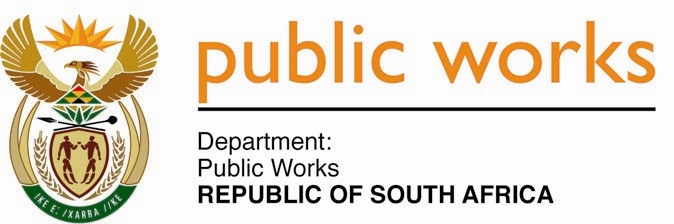 MINISTRYPUBLIC WORKS AND INFRASTRUCTUREREPUBLIC OF SOUTH AFRICA Department of Public Works l Central Government Offices l 256 Madiba Street l Pretoria l Contact: +27 (0)12 406 1627 l Fax: +27 (0)12 323 7573Private Bag X9155 l CAPE TOWN, 8001 l RSA 4th Floor Parliament Building l 120 Plain Street l CAPE TOWN l Tel: +27 21 402 2219 Fax: +27 21 462 4592 www.publicworks.gov.za NATIONAL ASSEMBLYWRITTEN REPLYQUESTION NUMBER:					        	196 [NO. NW200E]INTERNAL QUESTION PAPER NO.:				01 of 2022DATE OF PUBLICATION:					        	10 FEBRUARY 2022DATE OF REPLY:						           11 MARCH 2022196.	Mr M S Mabika (DA) asked the Minister of Public Works and Infrastructure:(a) What number of supplier invoices currently remain unpaid by (i) her department and (ii) each entity reporting to her for more than (aa) 30 days, (bb) 60 days, (cc) 90 days and (dd) 120 days, (b) what is the total amount outstanding in each case and (c) by what date is it envisaged that the outstanding amounts will be settled?	  NW200E_______________________________________________________________________________REPLY:The Minister of Public Works and InfrastructureDPWI:I have been informed  by the Department that the total number of supplier invoices that currently remain unpaid (i.e. on the 15 February 2022) for the Department (DPWI) is:Not applicable;Not applicable.PMTE:As at Friday, 25th February 2022 the number of invoices that were unpaid and beyond 30 days were 0: Summary Narrative:DPWI and PMTE handles and pays on average 858 and 11 300 number of invoices on a monthly basis respectively:The department used to have more than 11 500 unpaid invoices over 30 days before the introduction of Reapatala Tracking System;Reapatala system is a platform where all invoices of the department are internally received and managed to ensure effective tracking of invoices to be paid timeously;Weekly meetings with our regional offices and regular interventions by the Minister through Reapatala reports resulted in the zero (0) and ten (10) outstanding invoices for DPWI and PMTE respectively as illustrated above.  CategoryNumber of Invoices OutstandingTotal Amount Outstandingmore than 30 days0R 0more than 60 days0R 0more than 90 days0R 0more than 120 days0R 0CategoryNumber of Invoices OutstandingTotal Amount Outstandingmore than 30 days0R0more than 60 days0R 0more than 90 days0R 0more than 120 days0R 0